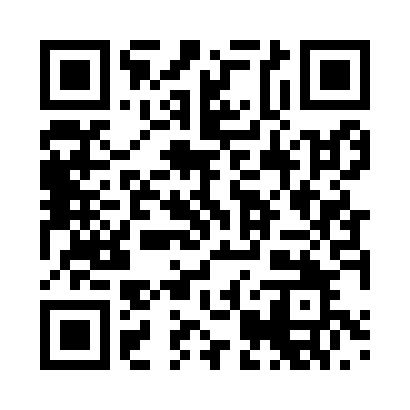 Prayer times for Appelhof, GermanyWed 1 May 2024 - Fri 31 May 2024High Latitude Method: Angle Based RulePrayer Calculation Method: Muslim World LeagueAsar Calculation Method: ShafiPrayer times provided by https://www.salahtimes.comDateDayFajrSunriseDhuhrAsrMaghribIsha1Wed3:375:531:125:138:3210:392Thu3:345:511:125:148:3410:413Fri3:325:501:125:148:3510:444Sat3:295:481:125:158:3710:465Sun3:265:461:125:158:3810:496Mon3:235:451:125:168:4010:517Tue3:205:431:125:168:4110:548Wed3:175:421:125:178:4210:579Thu3:145:401:125:178:4410:5910Fri3:115:391:125:188:4511:0211Sat3:085:371:125:198:4711:0512Sun3:045:361:125:198:4811:0813Mon3:015:341:125:208:4911:1014Tue2:585:331:125:208:5111:1315Wed2:565:311:125:218:5211:1616Thu2:555:301:125:218:5411:1917Fri2:555:291:125:228:5511:2118Sat2:545:281:125:228:5611:2119Sun2:545:261:125:238:5811:2220Mon2:535:251:125:238:5911:2221Tue2:535:241:125:249:0011:2322Wed2:535:231:125:249:0111:2323Thu2:525:221:125:259:0311:2424Fri2:525:211:125:259:0411:2525Sat2:515:201:125:269:0511:2526Sun2:515:191:125:269:0611:2627Mon2:515:181:125:269:0711:2628Tue2:515:171:135:279:0811:2729Wed2:505:161:135:279:0911:2730Thu2:505:161:135:289:1011:2831Fri2:505:151:135:289:1111:28